CIRCULAR No. 35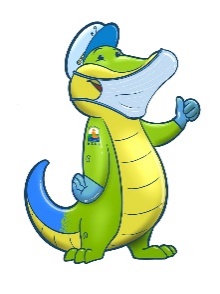 03-mayo-2020Control de ingresos - atención oficinas - fumigación“VIVIR CON SEGURIDAD ES CUESTIÓN DE TODOS”Se informa sobre protocolo de aislamiento - distanciamiento a partir del lunes 04 de mayo-2020, habrá nuevos horarios para:GARITA 1De lunes a viernes, hasta las 18h00 habilitada, para residentes activos, con desinfección vehicular.Sábados, desde las 08h00 hasta las 12h00 habilitada, para resientes activos con desinfección vehicular.Domingos y horario nocturno, cerrada, ingreso por la puerta 3, se está instalando en un carril de esta entrada el sensor de tags, para ingreso directo de los vecinos activos y convenios especiales, se informará cuando el proveedor haya terminado la instalación.GARITA 2De lunes a viernes, hasta las 14h00 habilitada, para convenios especiales, con desinfección vehicular.Sábados, domingos y horario posterior a las 14h00, ingreso por la puerta 3.GARITA 3Operativa 24 horas todos los días.OFICINASAtenderemos todos los martes, miércoles y viernes en horario de 08H00 a 12H00. Acceso para una sola persona y con sus respectivas protecciones, los restantes esperaran afuera, conservando las reglas del protocolo de bio-seguridad establecido.FUMIGACIÓNAsepsia de aceras y calles los martes, miércoles y jueves en horario de 07H30 hasta 11H00, considerar las medidas de seguridad en personas que requieren atención especial y mascotas.Se solicita ponerse al día en las alícuotas ya que a partir del lunes 18 de mayo se procederá a bloquear los TAGS.Las ejecutivas de cobranzas continúan laborando dentro de la modalidad de teletrabajo, a fin de asesorar a los residentes y cumplir con sus actividades relacionadas a sus labores.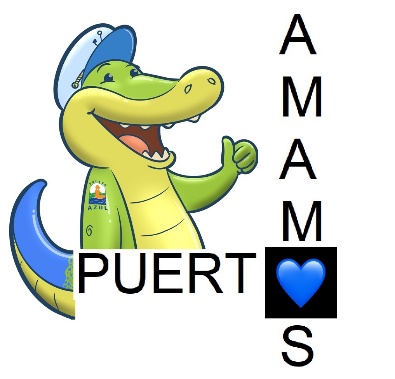 COMITÉ DE PUERTO AZULInformación para comunicarseAtención residente, vía celular whatsapp             	Atención alícuota residentes:Seguridad garita-consola 099 121 8834                         	Ibelís Mosquera: ejecutiva1@comitepuertoazul.orgGarita No1:  04-454 3390; 04-454 3394                        	Lorena Terán: ejecutiva2@comitepuertoazul.orgSupervisor Seguridad de Guardia 099 090 7868          	Lali Dávila: ejecutiva4@comitepuertoazul.orgCorreos electrónicos:                                               	Recaudación transferencia o depósito bancario Adm: administardor@comitepuertoazul.org                  	Banco de Guayaquil Caja y pagos: caja@comitepuertoazul.org                   	Cuenta corriente # 1391860Seguridad: seguridad@comitepuertoazul.org               	Ruc 0992161191001Difusión: boletin@comitepuertoazul.org